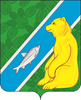 АДМИНИСТРАЦИЯГОРОДСКОГО ПОСЕЛЕНИЯ АНДРАОктябрьского районаХанты-Мансийского автономного округа – ЮгрыПОСТАНОВЛЕНИЕпгт. АндраО внесении изменений в муниципальную  программу «Развитие транспортной инфраструктуры  городского поселения Андра», утвержденную  постановлением администрации городского поселения  Андра от 25.08.2020 № 2221. Внести в муниципальную программу «Развитие транспортной инфраструктуры городского поселения Андра», утвержденную постановлением администрации городского поселения Андра от 25.08.2020 № 222 (далее – Программа) изменения: 1.1. Строку «Параметры финансового обеспечения муниципальной программы» паспорта Программы изложить в следующей редакции: 1.2. Таблицу 2 Программы изложить в новой редакции согласно приложению к постановлению.2. Обнародовать настоящее постановление путем размещения в общедоступных местах, а также разместить на официальном сайте городского поселения Андра в сети «Интернет». 3. Контроль за выполнением постановления оставляю за собой. Глава городского поселения Андра 				           		         Н.В. ЖукИсполнитель:Заведующий отделом проектного управления,  административной реформы и реализации программ  Управления экономического развития  администрации Октябрьского районаМарчев Д.В. (34678) 28-131Согласовано:Заместитель главы Октябрьского районапо экономике, финансам, председатель                                                                      Комитета по управлению муниципальными                             финансами администрации Октябрьского района                                                 Н.Г. Куклина                          Начальник Управления экономического				                     развития администрации Октябрьского района	                                        Е. Н. Стародубцева	    Председатель контрольно-счетной палаты                                                   С.В. ПатрактиноваОктябрьского района                                                              Начальник организационно-правовогоотдела администрации городского поселенияАндра                                                                                                                        Д.П. ПостноваЮридический отделадминистрации Октябрьского района			     Степень публичности – 1 МНПА Разослать: УЭР – 1 экз. на бумажном носителе, 1 экз. в эл.виде. Администрации городского поселения Андра – 1 экз. на бумажном носителе, 1 экз. в эл.виде.КСП Октябрьского района – 1 экз. в эл.виде. Приложениек постановлению администрации городского поселения Андра от «____»____________2021 г. № _____«Таблица 2Распределение финансовых ресурсов муниципальной программы». «»2021г№Параметры финансового обеспечения муниципальной программыОбщий объем финансирования программы на 2020 – 2030 годы за счет всех источников 11 635,4 тыс. рублей, в том числе по годам: 2020 год – 4 997,4 тыс. рублей; 2021 год – 2 510,4 тыс. рублей;2022 год – 2 063,8 тыс. рублей;2023 год – 2 063,8 тыс. рублей;2024 год – 0,0 тыс. рублей;2025 год – 0,0 тыс. рублей;2026-2030 годы – 0,0 тыс. рублей.№ п/пОсновные мероприятия муниципальной программы (их связь с целевыми показателями муниципальной программы)Ответственный исполнитель, соисполнитель муниципальной программыИсточники финансированияФинансовые затраты на реализацию (тыс. рублей)Финансовые затраты на реализацию (тыс. рублей)Финансовые затраты на реализацию (тыс. рублей)Финансовые затраты на реализацию (тыс. рублей)Финансовые затраты на реализацию (тыс. рублей)Финансовые затраты на реализацию (тыс. рублей)Финансовые затраты на реализацию (тыс. рублей)Финансовые затраты на реализацию (тыс. рублей)№ п/пОсновные мероприятия муниципальной программы (их связь с целевыми показателями муниципальной программы)Ответственный исполнитель, соисполнитель муниципальной программыИсточники финансированияВсегов том числев том числев том числев том числев том числев том числев том числе№ п/пОсновные мероприятия муниципальной программы (их связь с целевыми показателями муниципальной программы)Ответственный исполнитель, соисполнитель муниципальной программыИсточники финансированияВсего2020 г.2021 г.2022 г.2023 г.2024 г.2025 г.2030 г.1Капитальный ремонт и ремонт автомобильных дорог общего пользования  местного значения (1, 2)Администрация городского поселения АндраВсего5 363,83 265,2371,0863,8863,80,00,00,01Капитальный ремонт и ремонт автомобильных дорог общего пользования  местного значения (1, 2)Администрация городского поселения АндраФедеральный бюджет00,00,00,00,00,00,00,01Капитальный ремонт и ремонт автомобильных дорог общего пользования  местного значения (1, 2)Администрация городского поселения АндраБюджет автономного округа00,00,00,00,00,00,00,01Капитальный ремонт и ремонт автомобильных дорог общего пользования  местного значения (1, 2)Администрация городского поселения АндраБюджет Октябрьского района1 638,0525,0371,0371,0371,00,00,00,01Капитальный ремонт и ремонт автомобильных дорог общего пользования  местного значения (1, 2)Администрация городского поселения АндраМестный бюджет3 725,82 740,20,0492,8492,80,00,00,01Капитальный ремонт и ремонт автомобильных дорог общего пользования  местного значения (1, 2)Администрация городского поселения АндраИные источники финансирования00,00,00,00,00,00,00,02Содержание автомобильных дорог (2,3)Администрация городского поселения АндраВсего5 786,61 576,11 810,51 200,01 200,00,00,00,02Содержание автомобильных дорог (2,3)Администрация городского поселения АндраФедеральный бюджет0,00,00,00,00,00,00,00,02Содержание автомобильных дорог (2,3)Администрация городского поселения АндраБюджет автономного округа0,00,00,00,00,00,00,00,02Содержание автомобильных дорог (2,3)Администрация городского поселения АндраБюджет Октябрьского района0,00,00,00,00,00,00,00,02Содержание автомобильных дорог (2,3)Администрация городского поселения АндраМестный бюджет5 786,61 576,11 810,51 200,0    1 200,00,00,00,02Содержание автомобильных дорог (2,3)Администрация городского поселения АндраИные источники финансирования0,00,00,00,00,00,00,00,03Приобретение дорожных знаков и краски для разметки (2)Администрация городского поселения АндраВсего156,1156,10,00,00,00,00,00,03Приобретение дорожных знаков и краски для разметки (2)Администрация городского поселения АндраФедеральный бюджет0,00,00,00,00,00,00,00,03Приобретение дорожных знаков и краски для разметки (2)Администрация городского поселения АндраБюджет автономного округа0,00,00,00,00,00,00,00,03Приобретение дорожных знаков и краски для разметки (2)Администрация городского поселения АндраБюджет Октябрьского района0,00,00,00,00,00,00,00,03Приобретение дорожных знаков и краски для разметки (2)Администрация городского поселения АндраМестный бюджет156,1156,10,00,00,00,00,00,03Приобретение дорожных знаков и краски для разметки (2)Администрация городского поселения АндраИные источники финансирования0,00,00,00,00,00,00,00,04.Диагностика автомобильных дорог (3)Администрация городского поселения АндраВсего328,90,0328,90,00,00,00,00,04.Диагностика автомобильных дорог (3)Администрация городского поселения АндраФедеральный бюджет0,00,00,00,00,00,00,00,04.Диагностика автомобильных дорог (3)Администрация городского поселения АндраБюджет автономного округа0,00,00,00,00,00,00,00,04.Диагностика автомобильных дорог (3)Администрация городского поселения АндраБюджет Октябрьского района328,90,0328,90,00,00,00,00,04.Диагностика автомобильных дорог (3)Администрация городского поселения АндраМестный бюджет0,00,00,00,00,00,00,00,04.Диагностика автомобильных дорог (3)Администрация городского поселения АндраИные источники финансирования0,00,00,00,00,00,00,0Всего по муниципальной программеВсего11 635,44 997,42 510,42 063,82 063,80,00,00,0Всего по муниципальной программеФедеральный бюджет0,00,00,00,00,00,00,00,0Всего по муниципальной программеБюджет автономного округа0,00,00,00,00,00,00,00,0Всего по муниципальной программеБюджет Октябрьского района1 966,9525,0699,9371,0371,00,00,00,0Всего по муниципальной программеМестный бюджет9 668,54 472,41 810,51 692,81 692,80,00,00,0Всего по муниципальной программеИные источники финансирования0,00,00,00,00,00,00,00,0